Out of County Complaint Investigation Notification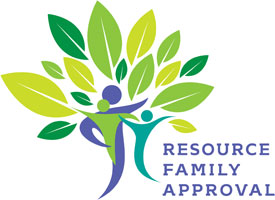 (To the Placing County) DATE:      _____________________________________________________TO RFA PLACING COUNTY:      ____________________________________FROM RFA APPROVAL COUNTY:      _______________________________There has been a report received by the RFA Program in      _______________ County regarding a Complaint Investigation on RF      ______________________________, with whom you have a dependent child/children placed.Date of RFA Approval:           Name                                                                                    Email Address       Phone Number                                          Date Complaint Investigation Referral received:      Date 10 Day Visit Due:      Notes(Include name and contact information for investigating party.  If CCL, please so indicate):      Investigation Information: Pending - Estimated Date of Completion       Finalized – Outcome:  Substantiated    Inconclusive UnfoundedSerious Incident:  Yes   No Serious Complaint:  Yes   NoDate Serious Incident/Serious Complaint Reported to CDSS & State Liaison (If Applicable):      Notes:      